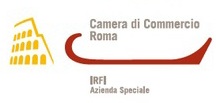 INVITO STAMPA“PROGETTO IUS: IMPRESE–UNIVERSITA’–STUDENTI: INTERESSI IN COMUNE”Lunedì 8 luglio 2013 - ore 10,30 Aula Consiglio - Camera di Commercio di RomaVia de’ Burrò, 147 Lunedì 8 luglio, nell’Aula Consiglio della Camera di Commercio di Roma, verrà presentato il progetto IUS Imprese – Univerà – Studenti: Interessi in comune, realizzato dall’IRFI - Istituto Romano per  - in collaborazione con Intesa SOUL (Sistema di Orientamento Univerario al Lavoro) e il sistema della rappresentanza associativa del territorio. Interverranno:Pietro Abate – Segretario Generale Camera di Commercio di RomaErino Colombi – Presidente IRFI – Direttore Generale Vicario IRFIValter Giammaria – Presidente Confesercenti Provinciale di RomaDavid Granieri – Presidente Coldiretti Lazio e RomaPietro Lucisano – Responsabile Scientifico SOULMauro Mannocchi – Presidente Confartigianato Imprese RomaLorenzo Tagliavanti – Direttore CNA Roma e LazioMaurizio Tarquini – Direttore Generale Unindustria RomaUfficio Stampa CCIAA Roma - tel. 06-6781178 - ufficiostampa@assetcamera.it